Solicitud de afiliación a la AMDAAC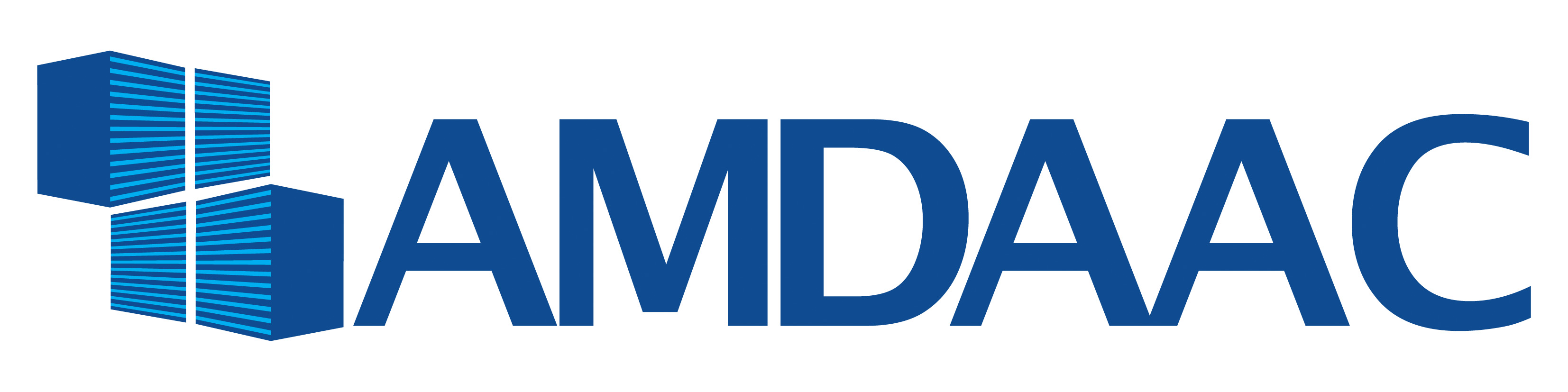 FECHA: Solicitante: Agradecemos su interés de integrarse a la Asociación Mexicana de Auto Almacenaje, A.C. En breve nos podremos en contacto con usted para darle seguimiento a esta solicitud.“Creamos sinergias, generamos competencias clave y promovemos los más altos estándares de prácticas comerciales, con profesionalismo, integridad y ética.”Nombre comercial:Razón social: RFC:Domicilio comercial:Domicilio fiscal:Teléfonos:Correo electrónico:1. Nombre del o de los representantes legales: 2. Inicio de operaciones: 3. Número de empleados:4. Ubicación de cada Unidad (Copiar esta tabla para cada una de las unidades) 4. Ubicación de cada Unidad (Copiar esta tabla para cada una de las unidades) 4. Ubicación de cada Unidad (Copiar esta tabla para cada una de las unidades) 4. Ubicación de cada Unidad (Copiar esta tabla para cada una de las unidades) 4. Ubicación de cada Unidad (Copiar esta tabla para cada una de las unidades) 4. Ubicación de cada Unidad (Copiar esta tabla para cada una de las unidades) Domicilio:M2 rentables:M2 Terreno:M2 construcción:Ocupación máxima:Ocupación actual:Niveles:5. ¿Cuál es el interés en pertenecer a AMDAAC ?6. ¿Qué puede aportar a la AMDAAC?7. ¿Es socio de alguna organización relacionada al giro de renta de mini bodegas?7. ¿Es socio de alguna organización relacionada al giro de renta de mini bodegas?7. ¿Es socio de alguna organización relacionada al giro de renta de mini bodegas?AMPI:Otra:Especifique:8. ¿Ha tenido algún incidente que le impida su operación parcial o total con alguna entidad pública? Favor de elaborar.